ПРАВИТЕЛЬСТВО РЕСПУБЛИКИ ТЫВА
ПОСТАНОВЛЕНИЕТЫВА РЕСПУБЛИКАНЫӉ ЧАЗАА
ДОКТААЛот 13 мая 2022 г. № 277г.КызылОб определении единственного поставщика (подрядчика, исполнителя) по закупкам в рамках государственной программы Республики Тыва «Комплексное развитие сельских территорий» и о признании утратившим силу пункта 4 постановления Правительства Республики Тыва от 31 марта 2022 г. № 159 В соответствии с частью 2 статьи 15 Федерального закона от 8 марта 2022 г.                          № 46-ФЗ «О внесении изменений в отдельные законодательные акты Российской Федерации», частью 1 статьи 93 Федерального закона от 5 апреля 2013 № 44-ФЗ       «О контрактной системе в сфере закупок товаров, работ, услуг для обеспечения государственных и муниципальных нужд», постановления Правительства Республики Тыва от 18 марта 2022 г. № 119 «О случаях осуществления закупок товаров, работ, услуг для государственных и (или) муниципальных нужд у единственного поставщика (подрядчика, исполнителя) и порядке их осуществления», постановления Правительства Республики Тыва от 13 апреля 2022 г. № 197 «Об отдельных особенностях изменения существенных условий государственных контрактов, заключенных      до 1 января 2023 г.», на основании протокола заседания Комиссии по определению единственного поставщика  в условиях необходимости защиты национальных интересов Российской Федерации в связи с недружественными действиями иностранных государств и международных организаций от 27 апреля 2022 г. № 06-01-70/22 Правительство Республики Тыва ПОСТАНОВЛЯЕТ: 1. Признать утратившим силу пункт 4 постановления Правительства Республики Тыва от 31 марта 2022 г. № 159 «Об определении единственного поставщика (подрядчика, исполнителя) по закупкам в рамках государственной программы Республики Тыва «Комплексное развитие сельских территорий».2. Предоставить право заказчику – администрации муниципального района «Кызылский кожуун» Республики Тыва осуществить закупку у единственного поставщика – общества с ограниченной ответственностью «БАСТИОН», в лице директора Тырычева Романа Сергеевича, на следующих условиях:1) предмет контракта – строительство трех водозаборных скважин в Кызылском кожууне Республики Тыва (сс. Кара-Хаак, Сукпак);2) предельный срок, на который заключается контракт, – 30 ноября 2022 г.;3) единственному поставщику – обществу с ограниченной ответственностью «Бастион» выполнить работы по контракту лично без привлечения субподрядной организации;4) установить требование обеспечения исполнения контракта в размере 1 процента от цены контракта.3. Разместить настоящее постановление на «Официальном интернет-портале правовой информации» (www.pravo.gov.ru) и официальном сайте Республики Тыва в информационно-телекоммуникационной сети «Интернет».4. Настоящее постановление вступает в силу со дня его подписания.Глава Республики Тыва 							      В. Ховалыг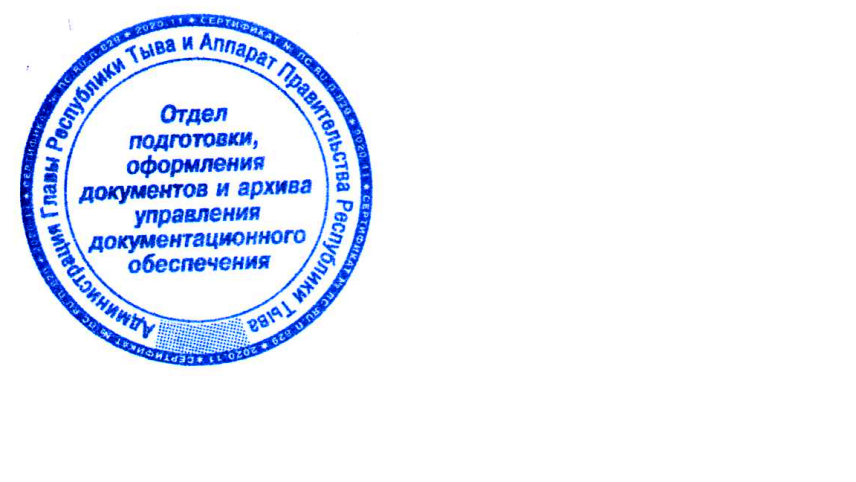 